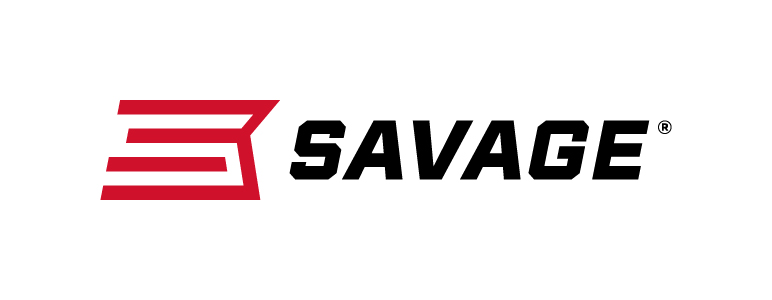 FOR IMMEDIATE RELEASE 		 		Savage’s AXIS II Combines High-End Features with Friendly PriceWestfield, Massachusetts – March 5, 2019 – Savage brings together precision, performance and price with its new AXIS II rifle which features an AccuTrigger and updated stock. Shipments of these firearms have been delivered to dealers.Savage rebuilt the synthetic stock on the AXIS II for improved ergonomics that let any hunter shoot their best. Like always, the rifle’s user-adjustable AccuTrigger, thread-in headspacing and floating bolt head extract the utmost accuracy from the 22-inch button rifled sporter barrel for the performance of high-end hunting rifles at a fraction of the price.FeaturesImproved ergonomics and rugged synthetic stock User-adjustable AccuTriggerCarbon steel button-rifled sporter barrelDetachable box magazineThread-in barrel headspacingPart No. / Description / MSRP57365 / AXIS II 223 Rem., 22-inch barrel / $42957366 / AXIS II 22-250 Rem., 22-inch barrel / $42957367 / AXIS II 243 Win., 22-inch barrel / $42957371 / AXIS II 25-06 Rem., 22-inch barrel / $42957368/ AXIS II 6.5 Creedmoor, 22-inch barrel / $42957372 / AXIS II 270 Win., 22-inch barrel / $42957369 / AXIS II 7mm-08, 22-inch barrel / $42957374 / AXIS II 280 Ackley Improved, 22-inch barrel / $42957370 / AXIS II 308 Win., 22-inch barrel / $42957373 / AXIS II 30-06 Sprg., 22-inch barrel / $42957384/ AXIS Compact 223 Rem., 20-inch barrel / $42957385 / AXIS Compact 243 Win., 20-inch barrel / $42957386 / AXIS Compact 6.5 Creedmoor, 20-inch barrel / $42957387 / AXIS Compact 7mm-08 Rem., 20-inch barrel / $429
Learn more about Savage. Visit www.savagearms.com.Press Release Contact: JJ ReichSenior Communications Manager - Firearms and AmmunitionE-mail: VistaPressroom@VistaOutdoor.com About Savage Headquartered in Westfield, Massachusetts for more than 100 years, Savage is one of the world's largest manufacturers of hunting, competition and self-defense centerfire and rimfire rifles, and shotguns. Their firearms are best known for accuracy and value. The entrepreneurial spirit that originally defined the company is still evident in its ongoing focus on continuous innovations, craftsmanship, quality and service. Learn more at www.savagearms.com. ###